Daytona Cobra CoupeDriven by John & Helen Saia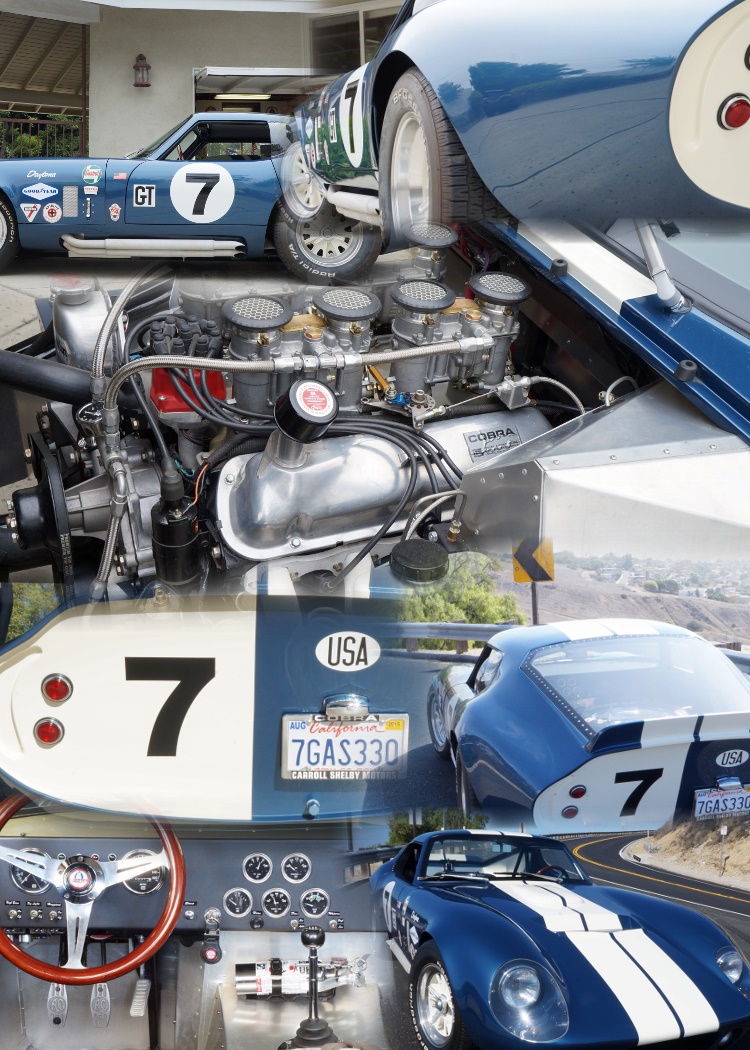 Factory Five Daytona Cobra Coupe tributeBuilt period-correct – all-new components392 Ford Motorsports engine – 425 HP/450 lb.-ft. torqueFord Racing GT40 aluminum cylinder headsForged pistons and forged steel connecting rodsHydraulic roller camshaft and rockers: .583/.563 lift48 IDA Weber carburetorsMSD ignition and billet MSD distributorGuardsman Blue with Wimbledon White stripesFour wheel fully independent coil-over suspensionKnockoff wheels – 7.5” X 15” – front; 9.5” X 15” – rearTires – P235/60 R15 – front; P295/50 R15 – rearTremec T-56 five-speed transmissionIndependent T-Bird carrier & 3.41 differentialStewart Warner gaugesRemovable Cobra steering wheel